HOJA DE INSCRIPCIÓN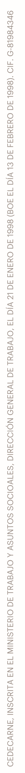 PREMIO ARTESANOS DE LA CARNE 2023Una vez cumplimentado, debe enviarse junto con el resto de la documentación, por correo electrónico a info@cedecarne.es antes del 31 de julio de 2023.Trayectoria empresarialComunicación InnovaciónJoven artesanoJUNTO A ESTA HOJA DE INSCRIPCIÓN SE ACOMPAÑARÁ:Memoria Curriculum y experiencia profesionalDocumentos anexos (fotografías, reportajes, enlaces, etc)Por la presente, me comprometo en que, en el caso de ser premiado, una vez sido comunicado, no hacerlo público hasta que me sea entregado el premio. Me comprometo a recoger el premio de forma presencial o en su defecto, y de manera excepcional que el premio sea recogido por un representante de la empresa. Consiento y acepto expresamente que Cedecarne pueda utilizar y publicar su nombre y otros datos o fotografías que se le realicen para cualquier actividad informativa o publi-promocional, relacionada directa o indirectamente con los premios. Los datos personales serán incluidos en un fichero de CEDECARNE con fines meramente informativos sobre el concurso, pudiéndose ejercer los derechos de acceso, rectificación, cancelación y oposición previstos en la Ley Orgánica 3/2018, de 5 de diciembre, de Protección de Datos Personales y garantía de los derechos digitales, así como en el Reglamento (UE) 2016/679 del Parlamento Europeo y del Consejo de 27 de abril de 2016 relativo a la protección de las personas físicas (RGPD), mediante comunicación escrita dirigida a Cedecarne mediante correo electrónico, al correo electrónico info@cedecarne.es.FIRMA